16/03/2023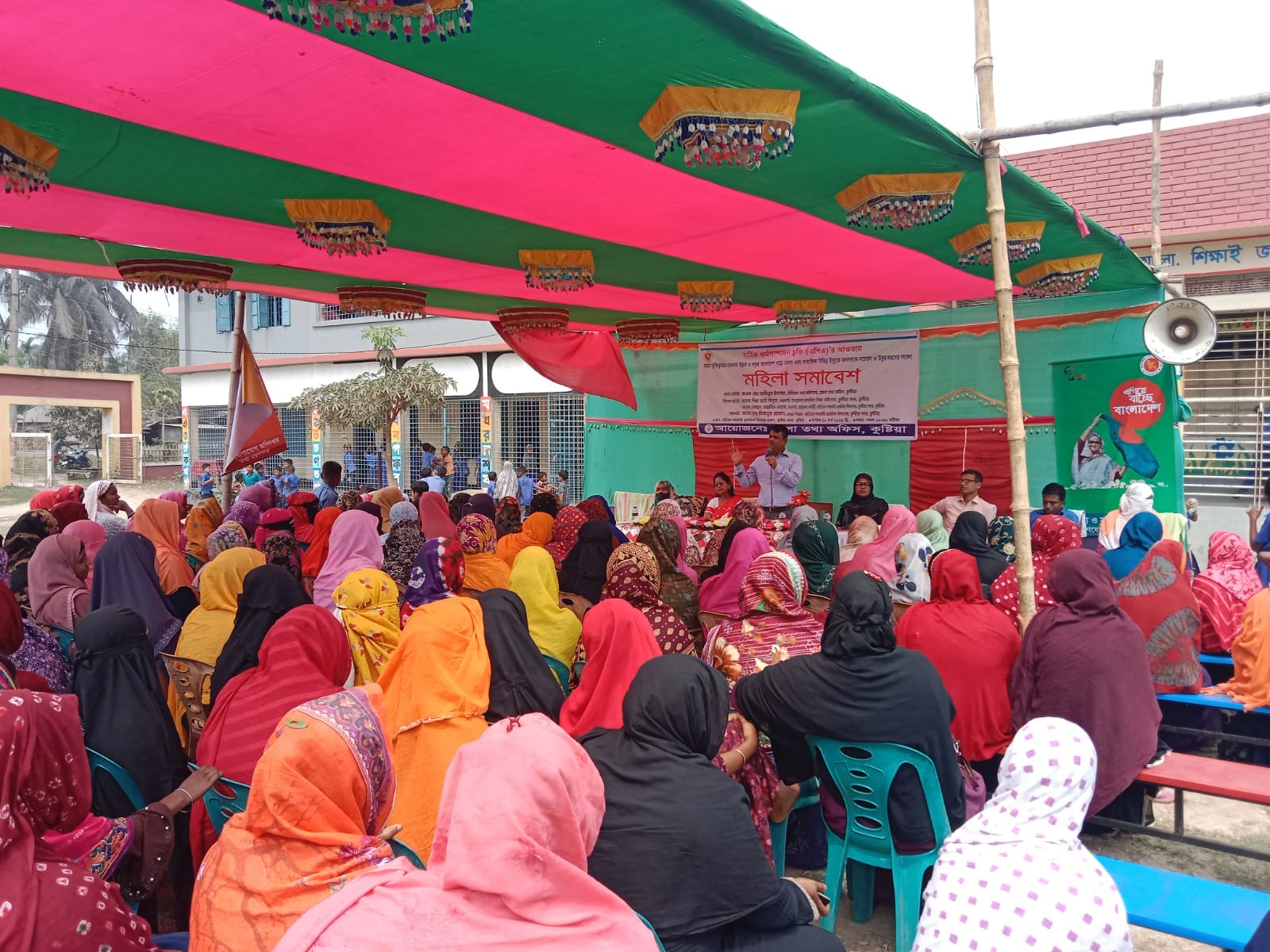 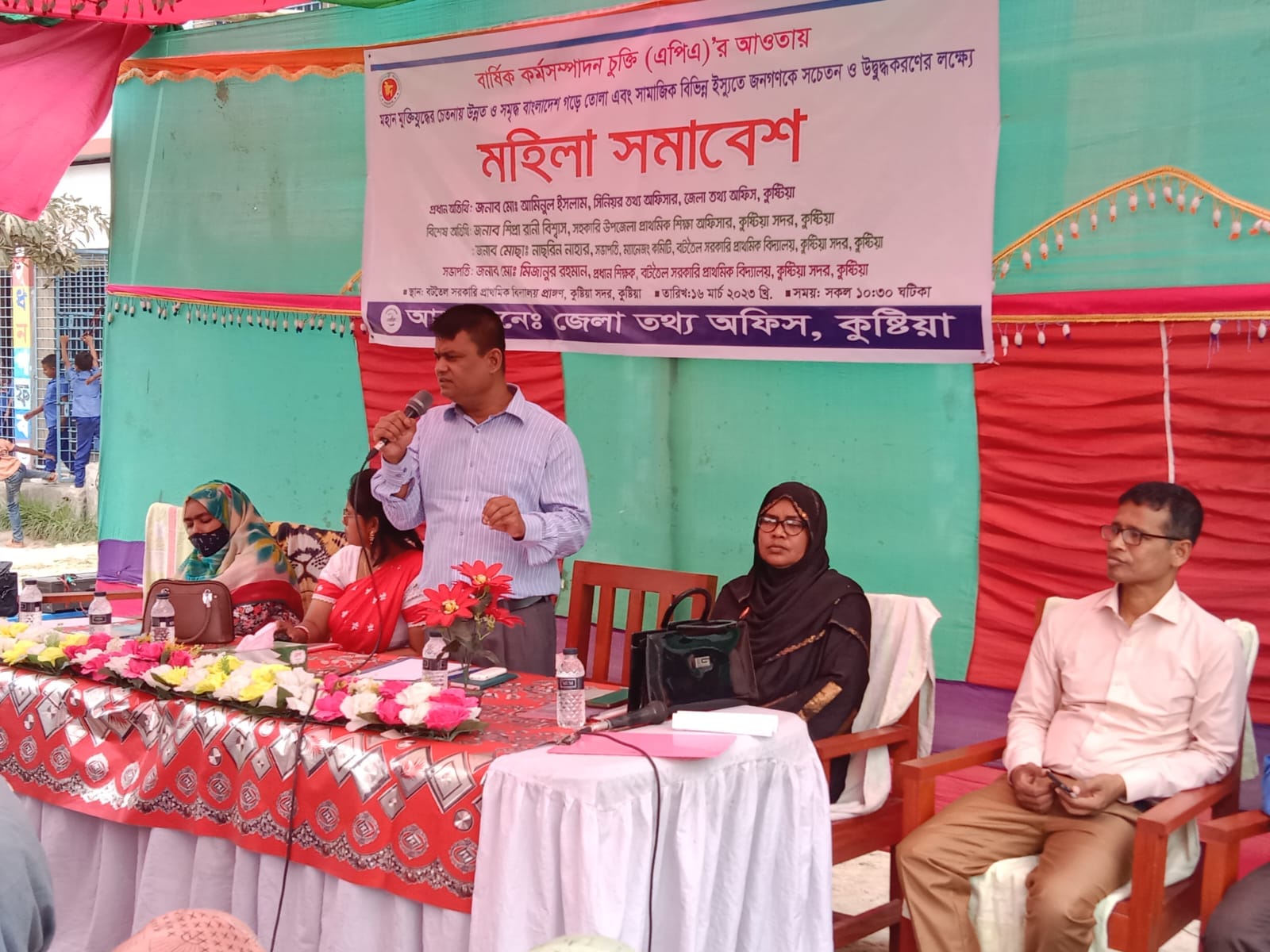 